 Ficha de trabalho: Ideias de negócio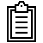 Pense na comunidade onde está inserido e identifique as necessidades de produtos e/ou serviços que encontra. Pode abordar esta questão através da identificação de uma dificuldade que a comunidade esteja a experienciar e, de seguida, determinar o produto ou serviço que poderia ajudar a superar essa dificuldade. Conseguiria fornecer um produto ou um serviço que pudesse atender essas necessidades com base nas suas próprias aptidões?Por exemplo: Dificuldade: as pessoas do seu bairro têm animais de estimação, mas devido a horários de trabalho irregulares ou quando querem passar fora algum fim de semana não podem cuidar deles.Necessidade: Alguém de confiança, à vontade com animais de estimação e com tempo disponível para alimentá-los e/ou passeá-los.Como posso ajudar? Eu tenho um cão que conhece os outros cães da vizinhança. Os meus vizinhos conhecem-me desde que eu era uma criança. Eu tenho tempo durante as férias, ao final da tarde e aos fins de semana e passeio o meu cão regularmente. Eu posso propor levar outros cães comigo ou alimentar e brincar com gatos ao fim de semana.Encontre uma necessidade que possa ser transformada numa ideia de negócio. A partir de uma ou mais necessidades identificadas, tente criar exemplos com o mês estruturado. Pense nas suas aptidões e em como pode usá-las.